Whole Class Readers  These books to be used for daily whole class reading sessions, using the Literacy Shed Plus teaching notes to inform sessions and concentrating on building vocabulary and developing comprehension skills.They are designed to be read as one book per term. If you read a different text to your partner class in the other school, then most classes should be able to have one book per child, which makes the sessions the most effective. Please liaise over this. The books can be read in any order throughout the year but please make sure that they are all read over the 2 year mixed class cycle.They are mainly in sets of 28. They are kept in Parker’s library. Please make sure all books are returned to Parker’s library after use so we keep full sets.Should you finish the book before the end of term, we also have the following stock of readers at Parkers that can also be used for whole class reading . Many have planning units on Literacy Shed Plus.  Class 2Class 2Class 3Class 3Class 4Class 4 Book 1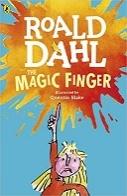 R. DahlThe Magic Finger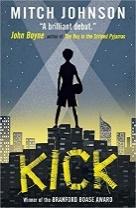 KickM Johnson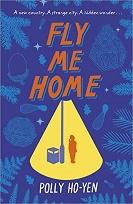 Fly me homeP Ho-YenBook 2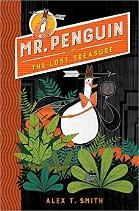 Mr Pengiun – Lost TreasureAlex T Smith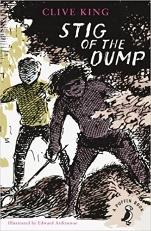 Stig of the dumpC King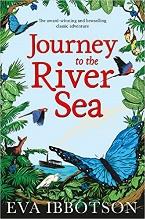 Journey to the river seaE IbbotsonBook 3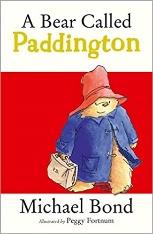 M BondPaddington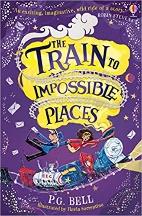 Train to impossible placesP G Bell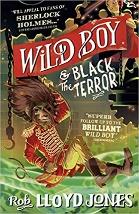 Wild BoyJ LloydBook 4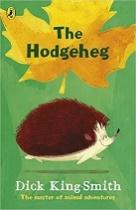 D King SmithThe Hodgeheg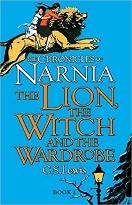 The lion, the witch and the wardrobeC S Lewis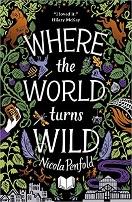 Where the world turns WildN PenfoldBook 5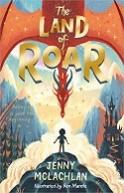 The land of roarJ Mc Lachlan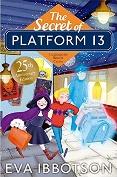 Platform 13E Ibbotson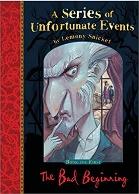 Bad beginningsD HandlerBook 6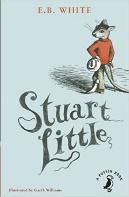 Stuart LittleE B White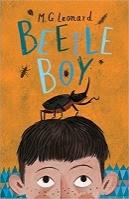 Beetle BoyM G Leonard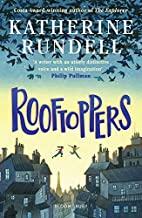 RooftoppersK RundellKS1Pumpkin soupWoolfeFlat StanleyToby and the great fireLKS2UKS2